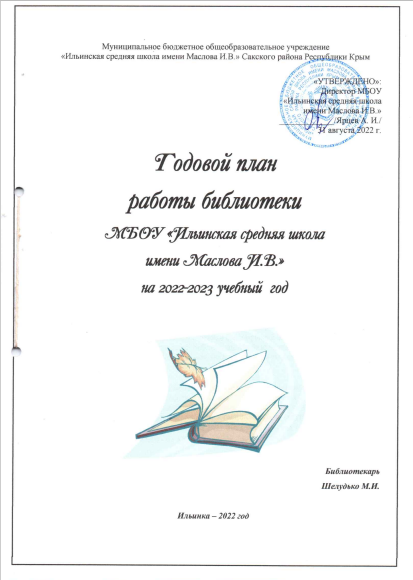 Анализ работы библиотеки за 2021/2022 учебный год 	Библиотечное обслуживание в школе осуществляется в соответствии с Законом РФ «Об образовании», Уставом ОУ, Положением о школьной библиотеке. Важное место в образовательном и воспитательном процессах школы занимает библиотека. Главная цель работы библиотеки - научить детей рациональным приёмам работы с книгой, поиску и анализу материала, привить учения и навыки информационного обеспечения учебной деятельности. Научиться быстро реагировать на изменения, критически мыслить, искать и перерабатывать необходимую информацию.Библиотека школы занимает отдельное помещение общей площадью  60 кв.м, читальный зал совмещён с абонементом. Для сохранности учебного фонда имеется книгохранилище. Основной фонд библиотеки составляет.   В  библиотеке читального зала организованы места для проведения мероприятий - 20 посадочных мест.   	  Работа библиотеки велась в соответствии с ее целью: формирование всесторонне развитой личности каждого учащегося нашей школы.  В течение учебного года своевременно проводилась работа по комплектованию библиотечного фонда, его обработке. За 2020 год было приобретено  учебников 105 экз. - на сумму 46201,08 рублей.   Осуществлялся постоянный контроль по состоянию учебников. В целях профилактики сохранности учебников, библиотекарем проводились беседы с читателями-детьми на абонементе, а классными руководителями на педсоветах. Систематически проводились рейды по сохранности учебников. В конце учебного года по графику прошла сдача и выдача учебников по классам. В библиотеке выполнялся своевременный учет изданий по суммарной инвентарной книге. Ведется учет учебной литературы в специальном журнале. Выполнялось информирование о новом поступлении в библиотеку. Систематически  ведется пополнение Федерального списка экстремистской литературы, (1 раз в  месяц) ведется проверка библиотечного фонда со списком экстремистской литературы	В целом посещаемость библиотеки стабильна. Это говорит о том, что школьная библиотека грамотно удовлетворяет запросы обучающихся и педагогов.  В течение учебного года школьной библиотекой была проведена определенная работа по воспитанию и обучению пользователей библиотеки. На базе читального зала проводились тематические часы, литературные гостиные, беседы, викторины для мотивации чтения среди школьников.Основная цель библиотеки:   	 Создание единого информационно-образовательного пространства ОУ, организация комплексного библиотечно-информационного обслуживания всех категорий пользователей, обеспечение их свободного и безопасного доступа к информации, знаниям, идеям, культурным ценностям в контексте информационного, культурного разнообразия.Показатели библиотечной статистики за 2021-2022 учебный годКоличество читателей: всего - 62 в т. ч. учащиеся - 47				             учителя и родители-15      2.  Книжный фонд всего - 7585 экз, из них:1306 экз. -  учебная литература, 5279 экз. -  художественная и научно-познавательная литература, 520 экз. методическая литература.      3. Книговыдача:               -2421      4. Число посещений:       - 1987Материально-техническая база      Библиотека имеет паспорт и следующие локально-нормативные документы:        положение о школьной библиотеке;        положение о библиотечном фонде школьной библиотеки;        положение о порядке предоставления и обеспечения учебниками; правила пользования библиотекой;        должностная инструкция библиотекаря   	  Фонд учебников расположен в закрытом доступе, отдельно от абонемента, выдается только по требованию и необходимости. Учебный фонд комплектуется согласно школьным программам на основании Федерального перечня учебников, рекомендованных (допущенных) к использованию в ОУ на 2020-2021учебный год и рекомендаций министерства образования Республики Крым.  Составлен заказ учебников и подсчитан процент обеспеченности ими учащихся школы. Прием и техническая обработка поступивших изданий проводится согласно действующим документам, все издания заносятся в учетные документы библиотеки. Созданы база данных «Учебники».В конце каждой четверти проводились рейды по проверке учебников 1-9 классов. Перед проведением рейдов, а также по итогам рейда учащиеся под руководством классных руководителей и производили ремонт книг.   	Учащиеся в основном были обеспечены учебниками из фонда школьной библиотеки. Дети также пользовались художественной литературой, энциклопедиями и словарями. В конце учебного года  по графику проходит сдача учебников по классам.Фонд художественной литературы находится в открытом доступе читателей. Книги в библиотеке расставлены соответственно технологии работы школьной библиотеки: по библиотечной классификации, по возрасту учащихся. Отдельно расположена методическая литература, подписные издания, справочно-библиографические издания.Изучение читательских интересов осуществляется в процессе индивидуальных бесед с читателями, при проведении различных мероприятий. Учащимся даются рекомендации прочитать ту или иную книгу, соответствующую возрасту и интересам читателя. Для привлечения в библиотеку учащихся начальных классов оборудован специальный уголок с детскими книгами. В библиотеке ребята могут почитать журналы, которые на вынос не выдаются. Проводятся конкурсы рисунков и детского творчества, где ребята в своих рисунках иллюстрируют фрагменты из своих любимых литературных произведений.  	 Активные читатели библиотеки – это начальные классы. Они  пользовались услугами библиотеки в качестве просмотра иллюстрированных детских журналов,  с ними часто проводились громкие чтения сказок. С основами библиотечно-библиографическими знаниями юные читатели знакомятся систематически, в процессе повседневной работы библиотеки.Со старшеклассниками проводились занятия по профориентации и сохранению здорового образа жизни.	Большое внимание уделялось мероприятиям, посвящённым Победе над фашизмом. В день освобождения Крыма от немецких оккупантов с детьми был проведен устный журнал «Бессмертный полк Крыма», «Дети герои Крыма»	В 2021/2022 учебном году в библиотеке проводились мероприятия, направленные на развитие и поддержку детского чтения. Библиотечные мероприятия включают в себя беседы о книгах, обзоры по теме мероприятия. С помощью компьютера показывались мультфильмы по произведениям детских писателей, затем эти произведения читались и обсуждались с вопросом: что интереснее - книга или мультфильм. После проведения таких мероприятий в библиотеке увеличивалось посещение и книговыдача литературы. Чтение вслух, викторины, обзоры литературы продолжают оставаться популярными и сейчас.  	Экологическое воспитание школьников так же является одним из направлений работы школьной библиотеки. Работая с книгами о природе и ее защите, всегда видела в них богатый воспитательный и познавательный потенциал.Были проведены уроки по основам информационной культуры:	За 2021/2022год было организовано и оформлено много выставок, формы выставок были разнообразны (выставка-игра, выставка-размышление, выставка-поздравление, тематическая выставка, выставка-панорама, выставка-коллаж, выставка-акция, выставка-призыв, выставка к юбилейным датам, выставка-новинка, выставка-настроение, выставка-викторина)Постоянно действующие выставки: выставка «Крым – полуостров чудес»; книжная выставка о природе «Знай, люби, береги!», где представлены книги о птицах и животных, «Азбука здоровья», «Этих дней не смолкнет слава…»В течение года проводились викторины, конкурсы, беседы, литературные игры.Библиотека постоянно оформляет подписные издания. Для педагогов и учащихся школы есть возможность узнать Крымские и районные новости из местных газет. В библиотеке имеются периодические издания по управлению школой и периодика с методическими разработками для классных руководителей. Своевременно оформляется подписка на периодические издания.	В помощь учебному процессу библиотека принимала участие в проведении предметных недель. Собраны интересные факты о вежливости, проведены викторины, конкурс загадок и пословиц.	Работа по самообразованию. -изучение профессиональных изданий через электронную базу интернета;- посещение МО библиотекарей школьных библиотек, семинаров, курсов.Использую в своей работе информацию из профессиональных изданий («Школьная библиотека», «Библиотека», газета «Библиотека в школе», приказы, письма, инструкции о библиотечном фонде, Интернет - сайты о библиотеках и библиотечной деятельности школьных библиотек»), а так же опыт лучших школьных библиотекарей.Выводы.	Школьная библиотека в течение года оказывала помощь учителям, классным руководителям в проведении массовых мероприятий, классных часов. Производился подбор литературы, сценариев, стихов; оформлялись книжные выставки. Библиотека пропагандировала чтение. Старалась добиться систематического чтения, прививала интерес к периодической печати. Работа библиотеки проводилась в соответствии с годовым планом библиотеки и планом работы школы на 2020/2021 учебный год. Анализируя работу библиотеки, можно сказать, что в целом работа библиотеки признана читателями успешной.	Библиотечно-информационная работа проводилась в соответствии с планом работы библиотеки. Основной акцент делался на индивидуальные беседы с обучающимися. Систематически проводились беседы о прочитанном, рекомендательные беседы о сохранности школьных книг и учебников.Большое внимание уделялось духовно-нравственному, патриотическому и гражданскому воспитанию. Одной из основных задач было воспитание здорового образа жизни.	Все мероприятия, проводимые библиотекой, были нацелены на литературное, историческое, толерантное просвещение школьников, содействующее патриотическому, нравственному, эстетическому воспитанию и формирующее привлекательный образ книги и чтения.Задачи на 2022/2023 учебный год.	 Выявлены основные проблемы, над которыми необходимо работать в 2022/2023учебном году: 1. Снизилась читательская активность у обучающихся, книгу заменил Интернет. 2. Списание устаревшей литературы, не соответствие ФГОС. Задачи, над которыми стоит работать в следующем году: 1. Активизировать читательскую активность у школьников, находить новые формы приобщения детей к чтению, возможно через электронные издания и Интернет-проекты. 2. Пополнять фонд новой художественной и детской литературой, 1 раз в год проводить акцию «Подари книгу школе». 3. Продолжить работу над повышением качества и доступности информации, качеством обслуживания пользователей. 4. Обучать читателей пользоваться книгой и другими носителями информации, поиску, отбору и умению оценивать информацию. 5. Формировать эстетическую и экологическую культуру и интерес к здоровому образу жизни. 6. Обновить стенды и вывески, активнее проводить рекламу деятельности библиотеки через школьный сайт.
Школьная библиотека и в дальнейшем будет продолжать начатую работу, а также будет работать над усовершенствованием и расширением форм работ по продвижению книги и чтения среди учащихся План работышкольной библиотеки на 2022/23 учебный годРабота школьной библиотеки направлена на воспитание сознательного гражданина, патриота, создание условий для разностороннего гармоничного развития учащихся в ходе учебно-воспитательного процесса и во внеурочное время. Пропагандирует и прививает любовь к печатному слову. Воспитывает культуру чтения, повышает библиографическую грамотность учащихся младших классов, воспитывает бережное отношение к книге. Осуществляет духовно-моральное воспитание школьников, ориентированное на общечеловеческие ценности.Задачи библиотеки:Обеспечение учебно-воспитательного процесса и самообразования путем библиотечно-библиографического и информационного обслуживания учащихся и педагогов.Формирование у школьников навыков независимого библиотечного пользователя, информационной культуры и культуры чтения.Основные функции библиотеки:  ИНФОРМАЦИОННАЯ — предоставление возможности использования информации вне зависимости от ее вида, формата и носителя. ВОСПИТАТЕЛЬНАЯ – способствует развитию чувства патриотизма по отношению к государству, своему краю и школе. КУЛЬТУРОЛОГИЧЕСКАЯ — организация мероприятий, воспитывающих культурное и социальное самосознание, содействующих эмоциональному развитию учащихся. ОБРАЗОВАТЕЛЬНАЯ — поддержка и обеспечение образовательных целей, сформированных в задачах развития школы-интерната и в образовательных программах по предметам.Организация книжных фондов и каталоговРабота с пользователямиИНДИВИДУАЛЬНАЯ РАБОТАМАССОВАЯ РАБОТА План-сеткаИнформационная работаВоспитание информационной культуры школьников (библиотечные уроки)Реклама библиотекиVI. Профессиональное развитие работников библиотекиVII. Взаимодействие библиотеки с другими библиотекамиПлан работы с учебным фондомПедагог-библиотекарь                                                                  Шелудько М.И.Приложение № 1Знаменательные и памятные даты на 2022 – 2023  учебный год:2022 год- посвящен культурному наследию народов России (Указ Президента РФ №745 от 30.12.2021 г.)2023 год- год педагога и наставника в России22 августа – День Государственного флага РФ. Ежегодно 22 августа в России отмечается День Государственного флага Российской Федерации, установленный на основании Указа Президента Российской Федерации № 1714 от 20 августа 1994 года.1 сентября – День знаний.3 сентября – День солидарности в борьбе с терроризмом. Эта самая новая памятная дата России, установленная федеральным законом «О днях воинской славы России» от 6 июля 2005 года. Она связана с трагическими событиями в Беслане.11 сентября -  День памяти жертв фашизма - международная дата, которая отмечается ежегодно, во второе воскресение сентября и посвящена десяткам миллионов жертв фашизма.21 сентября – Международный день мира. В 1982 году в своей резолюции Генеральная Ассамблея ООН провозгласила Международный день мира как день всеобщего прекращения огня и отказа от насилия. 27 сентября - День воспитателя и всех дошкольных работников в России. Он был учреждён по инициативе ряда российских педагогических изданий в 2004 году. 1 октября – Международный день пожилых людей. 14 декабря 1990 года Генеральная Ассамблея ООН постановила считать 1 октября Международным днем пожилых людей.5 октября – День учителя.26 октября - Международный день школьных библиотек  (Учреждён Международной ассоциацией школьных библиотек, отмечается в четвёртый понедельник октября).4 ноября – День народного единства. 4 ноября — день Казанской иконы Божией Матери — с 2005 года отмечается как День народного единства.18 ноября - День рождения Деда Мороза. Считается, что именно 18 ноября на его вотчине — в Великом Устюге — в свои права вступает настоящая зима, и ударяют морозы.29 ноября – День матери в России. Установленный Указом Президента Российской Федерации Б. Н. Ельцина № 120 «О Дне матери» от 30 января 1998 года, он празднуется в последнее воскресенье ноября.3 декабря - День Неизвестного Солдата – в память о российских и советских воинах, погибших в боевых действиях на территории нашей страны или за ее пределами. Решение об его учреждении было принято Госдумой в октябре 2014 года, а соответствующий указ был подписан президентом РФ 5 ноября 2014 года.8 февраля - День памяти юного героя-антифашиста отмечается в мире с 1964 года, который утвержден был очередной Ассамблеей ООН, в честь погибших участников антифашистских демонстраций - французского школьника Даниэля Фери (1962) и иракского мальчика Фадыла Джамаля (1963).15 февраля - День памяти о россиянах, исполнявших служебный долг за пределами Отечества. В этот день, 15 февраля 1989 года, последняя колонна советских войск покинула территорию Афганистана. 21 февраля – Международный день родного языка.  Международный день родного языка, провозглашенный Генеральной конференцией ЮНЕСКО 17 ноября 1999 года, отмечается каждый год с февраля 2000 года с целью содействия языковому и культурному разнообразию.23 февраля – День защитника Отечества. С 1922 года в СССР эта дата ежегодно традиционно отмечалась как «День Красной армии», с 1946 года — «День Советской армии», с 1949 по 1991 годы — «День Советской армии и Военно-морского флота», с 1995 г – «День защитников Отечества», с 2006 – «День защитника Отечества».8 марта – Международный женский день.21 марта – Всемирный день поэзии. В 1999 году на 30-й сессии генеральной конференции ЮНЕСКО было решено ежегодно отмечать Всемирный день поэзии 21 марта.27 марта – Всемирный день театра. Установлен в 1961 году IX конгрессом Международного института театра.1 апреля – День смеха.2 апреля – Международный день детской книги. Начиная с 1967 года по инициативе и решению Международного совета по детской книге 2 апреля, в день рождения великого сказочника из Дании Ганса Христиана Андерсена, весь мир отмечает Международный день детской книги.7 апреля – Всемирный день здоровья, отмечается ежегодно в день создания в 1948 году Всемирной организации здравоохранения.11 апреля - Международный день освобождения узников фашистских. Дата установлена в память об интернациональном восстании узников концлагеря Бухенвальд, произошедшем 11 апреля 1945 года.12 апреля - Всемирный день авиации и космонавтики.1 мая – Праздник труда (День труда).9 мая – День Победы в Великой Отечественной войне.15 мая – Международный день семьи, учрежден Генеральной Ассамблеей ООН в 1993 году.24 мая - День славянской письменности и культуры. Ежегодно 24 мая во всех славянских странах торжественно прославляют создателей славянской письменности Кирилла и Мефодия — учителей словенских.27 мая – Общероссийский день библиотек. Установлен Указом Президента РФ Б.Н. Ельцина № 539 от 27 мая 1995 года.Юбилеи:Приложение № 2Книги-юбиляры:№п/пНАИМЕНОВАНИЕКол-во1 Стеллажи в библиотекеВ хранилище11132 Библиотечная кафедра13 Шкаф книжный64 Столы        115 Стулья226 Принтер 17 ПК18 Мультимедийная доска19 Ноутбук 110 Выход в интернет2№ п/пНазвание урокаСодержание урокаМесяц проведенияКатегория1Первое посещение библиотекиЗнакомство с правилами пользования библиотекой.Сентябрь1 кл.2Словари русского языкаЗнакомство со словарями, методами работы, применение.Сентябрь6 кл.3Чудо из чудес - книгаИстория появления книги, правила пользования книгой.Октябрь2кл.4Книга рассказывает о себеСтруктура книги, работа с книгой.Октябрь3 кл.5Спутники любознательныхЗнакомство со справочной литературой, правила пользования.Ноябрь4 кл.6По книжным маршрутам библиотекиИстория библиотек, визуальные экскурсии.Декабрь5 кл.7Источники информационного поиска.Знакомство со справочно-библиографическим аппаратом библиотеки.Февраль7 кл.8Методы самостоятельной работы с книгой.Знакомство с вторичными документами (аннотация, отзыв, конспект, тезис, реферат). Составление, оформление.Апрель8 кл.№п/пСодержание работыСрок исполненияОтветственный1.Прием, систематизация, техническая обработка и регистрация новых поступленийПо мере поступления документовПедагог-библиотекарьШелудько М.И.2. Оформление сопроводительных документов на новые поступления и их своевременная сдача в бухгалтериюПо мере поступления документовПедагог-библиотекарьШелудько М.И.3.Пополнение каталоговПо мере поступления документовПедагог-библиотекарьШелудько М.И. 4.Редактирование каталоговпостоянно Педагог-библиотекарьШелудько М.И. 5.Прием и оформление документов, полученных в пожертвование, учет и обработкаПо мере поступления документовПедагог-библиотекарьШелудько М.И.6.Выявление и списание ветхих, морально устаревших и неиспользуемых документовВ течении года Педагог-библиотекарьШелудько М.И.7.Оформление подписки на периодику, контроль доставкиПедагог-библиотекарьШелудько М.И.8.Расстановка в фонде в соответствии с ББКЕжедневноПедагог-библиотекарьШелудько М.И.9.Оформление фонда (замена полочных, буквенных разделителей), эстетика оформленияПедагог-библиотекарьШелудько М.И.10.Проверка правильности расстановки фондаПостоянноПедагог-библиотекарьШелудько М.И.11.Работа по сохранности фонда:-обеспечение мер по возмещению ущерба, причиненного документам, в установленном порядке;-организация работы по мелкому ремонту изданий;-обеспечение требуемого режима систематизированного хранения и физической сохранности библиотечного фондаПостоянноПедагог-библиотекарьШелудько М.И.  12.Организация санитарного дня в библиотекеПоследняя пятница месяца№п/пСодержание работыКлассФормаРаботыСрокисполненияОтветст-венный1.Беседа при записи в библиотеку1-11беседаПри записи в библиотекунового пользователяПедагог-библиотекарь     2.Рекомендательная беседа1-11беседаВ течение годаПедагог-библиотекарь    3.Беседа о прочитанной книге1-11беседаПри возврате книг пользователямиПедагог-библиотекарь   4.Индивидуальное информированиеДля администрации, преподавателейПо запросуПедагог-библиотекарьСентябрьСентябрьСентябрьГражданско-патриотическое воспитаниеКн. выставка «День солидарности вборьбе с терроризмом». Беседа с  ипользованием презентациииПедагог-библиотекарьНравственное и правовое воспитаниеКн. выставка «Правила безопасности детям»Педагог-библиотекарьПрофилактика детского дорожно- транспортного травматизмаКн. выставка «Внимание! Дорога. Светофор»Педагог-библиотекарьЗдоровый образ жизниКн. выставка «Витамины-наши друзья»Педагог-библиотекарьРабота с родителямиКн. выставка «Лучшие книги вашему   ребенку»Педагог-библиотекарьОктябрьОктябрьОктябрьГражданско-патриотическое воспитание- Кн. выставка «Россия, родина моя»- Праздник белых журавлей. День поэзии и памяти павших на полях сражений во всех войнах.- 130 лет Марине ЦветаевойПедагог-библиотекарьНравственное и правовое воспитаниеВсероссийский урок безопасности школьников в сети ИнтернетПедагог-библиотекарьПрофилактика детского дорожно- транспортного травматизмаВидио-викторина «Внимание! Дорога. Светофор» 1-11 кл.Педагог-библиотекарьЗдоровый образ жизниУстный журнал «Здоровье в твоих руках»Педагог-библиотекарьМассовые мероприятияКн. выставка. Всероссийский урок«Экология и энергосбережение» в рамках Всероссийского фестиваляэнергосбережения # ВместеЯрчеПедагог-библиотекарьНоябрьНоябрьНоябрьГражданско-патриотическое воспитаниеКн. выставка «День примирения и  согласия»Педагог-библиотекарьНравственное и правовое воспитаниеКн. выставка «День матери в России»Педагог-библиотекарьПрофилактика детского дорожно- транспортного травматизмаПрофилактика детского дорожно- транспортного травматизмаКн. выставка «Дорога не для забав»Кн. выставка «Дорога не для забав»Педагог-библиотекарьЗдоровый образ жизниЗдоровый образ жизниКн. выставка «Стоп! ОРВИ!»Кн. выставка «Стоп! ОРВИ!»Педагог-библиотекарьТрудовая деятельность и профориентацияТрудовая деятельность и профориентацияКн. выставка «Мой выбор»Кн. выставка «Мой выбор»Педагог-библиотекарьРабота с родителямиРабота с родителямиРекомендации родителям «Что читать детям в Интернете»Рекомендации родителям «Что читать детям в Интернете»Педагог-библиотекарьДекабрьДекабрьДекабрьДекабрьДекабрьГражданско-патриотическое воспитаниеГражданско-патриотическое воспитаниеКн. выставка «День Неизвестного солдата»Кн. выставка «День Неизвестного солдата»Педагог-библиотекарьНравственное и правовое воспитаниеНравственное и правовое воспитаниеБеседа  «Школа безопасности»Беседа  «Школа безопасности»Педагог-библиотекарьПрофилактика детского дорожно- транспортного травматизмаПрофилактика детского дорожно- транспортного травматизмаБеседа с игровыми элементами«Легко ли быть пешеходом»Беседа с игровыми элементами«Легко ли быть пешеходом»Педагог-библиотекарьЗдоровый образ жизниЗдоровый образ жизниКн. выставка «Ваше здоровье в ваших    руках»Кн. выставка «Ваше здоровье в ваших    руках»Педагог-библиотекарьЯнварьЯнварьЯнварьЯнварьЯнварьГражданско-патриотическое воспитаниеКн. выставка «День полного освобождения Ленинграда отфашистской блокады(1944)»Кн. выставка «День полного освобождения Ленинграда отфашистской блокады(1944)»Кн. выставка «День полного освобождения Ленинграда отфашистской блокады(1944)»Педагог-библиотекарьНравственное и правовое воспитаниеУстный журнал- День защитника ОтечестваУстный журнал- День защитника ОтечестваУстный журнал- День защитника ОтечестваПедагог-библиотекарьПрофилактика детского дорожно- транспортного травматизмаБуклет  «Дорога не для   забав!»Буклет  «Дорога не для   забав!»Буклет  «Дорога не для   забав!»Педагог-библиотекарьПознавательная деятельность и художественное воспитаниеКн. выставка «Крым прекрасен!»Кн. выставка «Крым прекрасен!»Кн. выставка «Крым прекрасен!»Педагог-библиотекарьЗдоровый образ жизниРекомендательный список литер.«Мы за здоровый образ жизни»Рекомендательный список литер.«Мы за здоровый образ жизни»Рекомендательный список литер.«Мы за здоровый образ жизни»Педагог-библиотекарьФевральФевральФевральФевральФевральГражданско-патриотическое воспитаниеГражданско-патриотическое воспитаниеЧтение книг о войне. Просмотр худ. фильма о ВОВЧтение книг о войне. Просмотр худ. фильма о ВОВПедагог-библиотекарьНравственное и правовое воспитаниеНравственное и правовое воспитаниеЛитературная игра «По дороге  добра»Литературная игра «По дороге  добра»Педагог-библиотекарьПрофилактика детского дорожно- транспортного травматизмаПрофилактика детского дорожно- транспортного травматизмаПросмотр видеофильма «Дорожные приключения»Просмотр видеофильма «Дорожные приключения»Педагог-библиотекарьРабота с родителямиРабота с родителямиПедагог-библиотекарьМартМартМартМартМартГражданско-патриотическое воспитаниеГражданско-патриотическое воспитаниеЧас общения по произведению Васильева «А зори здесь тихие»Час общения по произведению Васильева «А зори здесь тихие»Педагог-библиотекарьНравственное и правовое воспитаниеНравственное и правовое воспитаниеКн. выставка по произведениям ЛихачеваКн. выставка по произведениям ЛихачеваПедагог-библиотекарьПрофилактика детского дорожно- транспортного травматизмаПрофилактика детского дорожно- транспортного травматизмаБеседа «Безопасность –детям»Беседа «Безопасность –детям»Педагог-библиотекарьМассовые мероприятияМассовые мероприятияИгра «Кто хочет стать сказочником?»Игра «Кто хочет стать сказочником?»Педагог-библиотекарьАпрель Неделя детской книгиАпрель Неделя детской книгиАпрель Неделя детской книгиАпрель Неделя детской книгиАпрель Неделя детской книгиГражданско-патриотическое воспитаниеГражданско-патриотическое воспитаниеБеседа, презентация «К звездам»Педагог-библиотекарьПедагог-библиотекарьНравственное и правовое воспитаниеНравственное и правовое воспитание       Акция  «Подари книгу школе!»Педагог-библиотекарьПедагог-библиотекарьМассовые мероприятияМассовые мероприятияБиблиотечный урок - «Экологическая сказки».- Кн.выставка сказочный чемоданчик -  «Здесь живут сказки «Жил да был, Мойдодыр» - 100 лет,выставка детского творчестваПедагог-библиотекарь, учителя и кл.рук.Педагог-библиотекарь, учителя и кл.рук.Здоровый образ жизниЗдоровый образ жизниКн. выставка и беседа с использованием слайдовой презентации «У опасной черты»(курение, алкоголь, наркотики, СПИД)Педагог-библиотекарьПедагог-библиотекарьМайМайМайМайМайГражданско-патриотическое воспитаниеГражданско-патриотическое воспитаниеКн. выставка «Слава героям ВеликойОтечественной войны». Беседа с использованием презентацииПедагог-библиотекарьПедагог-библиотекарьНравственное и правовое воспитаниеНравственное и правовое воспитаниеПрава обучающихся. Права детей. Беседа с использованием презентацииПедагог-библиотекарьПедагог-библиотекарьПрофилактика детского дорожно- транспортного травматизмаПрофилактика детского дорожно- транспортного травматизмаКн. ввтавка и беседа.Красный, желтый, зеленый»Педагог-библиотекарьПедагог-библиотекарьМассовые мероприятияМассовые мероприятияКонцерт «День Памяти». Педагог-библиотекарьПедагог-библиотекарьЗдоровый образ жизниЗдоровый образ жизниКн. выставка «Правильное питание – залог успешной учебы»Педагог-библиотекарьПедагог-библиотекарь№п/пСодержание работыСрокисполненияОтветст-венный1.Ведение и редактирование каталоговВ течение годаПедагог-библиотекарь2.Обзоры новых поступлений учебников и литературыПо мере поступления литературыПедагог-библиотекарь3.Подбор документов в помощь проведению предметных недель и других общешкольных и классных мероприятийПо запросуПедагог-библиотекарь4.Подбор учащимся литературы для написания рефератов, докладов и т.д.В течение годаПедагог-библиотекарь5.Выступление на родительских собраниях с информацией о новых поступлениях в фонд библиотеки и о сохранности учебников1 раз в годПедагог-библиотекарь6Размещать информацию на школьном сайте и в школьной группеВ течении годаПедагог-библиотекарь9Проведение библиотечных уроков, бесед:в течение года педагог-библиотекарь101 класс: Урок № 1: «Первое посещение ШИБЦ» (ознакомительная экскурсия).Урок № 2: «Посвящение в читатели. Запись в ШИБЦ. Правила обращения с книгой».  декабрь-январьпедагог-библиотекарь, кл. руководители112 класс: Урок № 1: «Роль и назначение ШИБЦ. Понятие об абонементе и читальном зале. Расстановка книг на полках». Урок № 2: «Строение книги. Элементы книг». сентябрь-декабрьпедагог-библиотекарь, кл. руководители123 класс: Урок № 1: «Структура книги. Подготовка к самостоятельному выбору книг».  Урок № 2: «Говорящие обложки (самостоятельный выбор книги в ШИБЦ. Правила чтения) ».                                                               сентябрь-декабрьпедагог-библиотекарь, кл. руководители134 класс: Урок № 1: «Твои первые словари, энциклопедии, справочники».   Урок № 2:  «История книги. Древнейшие библиотеки».                                                             сентябрь-декабрь педагог-библиотекарь, кл. руководители145-6 классы: Игра повторение: «Структура книги».  сентябрь-декабрьпедагог-библиотекарь, кл. руководители157-9 классы:«Периодические  издания, адресованные  подросткам».  Художественная литература для старших подростков. Основные жанры и виды: библиографические очерки, повести, мемуары, публицистические произведения».январь-февральпедагог-библиотекарь, кл. руководители169-11 классы :«Техника интеллектуального труда. Методы работы с информацией. Анализ художественной, научно-популярной, учебной, справочной литературы». март-апрельпедагог-библиотекарь, кл. руководители№ п/пСодержание работыСрок исполненияОтветственныйРекламная деятельность библиотеки:    - устная – во время перемен, на классных часах, классных собраниях;    - наглядная – информационные объявления о выставках и мероприятиях, проводимых библиотекой;     - Оформление выставки одного автора:«Календарь знаменательных и памятных дат».№ п/пСодержание работыСрок  1Изучение и использование опыта лучших школьных библиотекарей:Посещение семинаровУчастие в работе тематических круглых столовПрисутствие на открытых мероприятияхИндивидуальные консультации          Участие в конкурсахВ течении года2Самообразование:Изучение локальных актов, касающихся работы,            Постоянное изучение профессиональной литературы и периодических изданий для библиотекарейВ течении года3Повышение квалификации№ п/пСодержание работыСрок исполненияОтветственный1.. 2.№ п/пСодержание работыСрок  Ответственный1.Составление заказа на учебники с учетом контингента и передача его методистуАпрель, октябрь Педагог-библиотекарь2.Прием, техническая обработка поступивших учебников: оформление накладных и отправка  их в бухгалтериюПо мере поступления учебниковПедагог-библиотекарь3.Составление отчета по обеспеченности и сдача его методистуСентябрь- октябрьПедагог-библиотекарь4.Прием и выдача учебниковМай и сентябрьПедагог-библиотекарь5.Периодическое списание ветхих, устаревших и утерянных учебниковАпрель Педагог-библиотекарь6.Рейды по проверке состояния учебников1 раз в триместрПедагог-библиотекарь7.Передача учебников во временное пользование в другие школыАвгуст-сентябрь, май-июньПедагог-библиотекарь3 сентября95 лет со дня рождения белорусского писателя Алеся (Александра) Михайловича Адамовича (1927-1994)10 сентября150 лет со дня рождения русского писателя, путешественника и этнографа Владимира Клавдиевича Арсеньева (1872–1930) «Встречи в тайге», «Дерсу Узала», «По Уссурийскому краю».11 сентября160 лет со дня рождения О. Генри (Уильяма Сидни Портера), американского писателя (1862-1988)11 сентября140 лет со дня рождения Б. Житкова, детского писателя (1882-1938)8 октября130 лет со дня рождения русской поэтессы Марины Цветаевой (1892-1941)14(26) октября180 лет со дня рождения Василия Верещагина, русского живописца (1842-1904)31 октября120 лет со дня рождения русского писателя Евгения Андреевича Пермяка (н. ф. Виссов) (1902–1982).100 лет со дня рождения актера Анатолия Дмитриевича Папанова (1922-1987)6 ноября170 лет со дня рождения Д.Н. Мамина-Сибиряка, писателя (1852-1912)20 ноября85 лет Виктории Токаревой, писателя (1937 г.р.)27 ноября75 лет писателю Г. Остеру (1947 г.р.)29 ноября220 лет со дня рождения немецкого писателя, сказочника Вильгельма Гауфа (1802–1827).11 декабря100 лет со дня рождения Николая Николаевича Озерова, теннисиста, журналиста, актёра (1922-1997)15(27) декабря190 лет со дня рождения Павла Михайловича Третьякова, предпринимателя, мецената, основателя Третьяковской галереи (1832-1898)22 декабря85 лет со дня рождения детского писателя Э. Успенского (1937 - 2018)27 декабря200 лет со дня рождения Луи Пастера, французского микробиолога, химика (1822-1895)4 января380 лет со дня рождения Исаака Ньютона, английского математика, астронома (1643-1727)10 января140 лет со дня рождения А.Н. Толстого, писателя (1885-1945)17 января160 лет со дня рождения К.С. Станиславского (Алексеева), актёра, режиссёра (1863-1938)25 января85 лет со дня рождения русского поэта, актёра Владимира Семёновича Высоцкого (1938–1980)30 января100 лет со дня рождения Л. Гайдая, режиссёра. сценариста (1923-1993)4 февраля150 лет со дня рождения М. Пришвина, писателя (1873-1954)8 февраля195 лет со дня рождения Ж. Верна, французского писателя (1828-1905)9 февраля85 лет со дня рождения Юрия Иосифовича Коваля (1938–1995)13 февраля120 лет со дня рождения французского писателя, мастера детективного жанра Жоржа Сименона (1903–1989)19 февраля550 лет со дня рождения Николая Коперника, польского астронома (1473-1543)19 февраля200 лет со дня рождения русского педагога, писателя Константина Дмитриевича Ушинского (1823-1870)12 марта100 лет со дня рождения русского писателя Святослава Владимировича Сахарова (1923- 2010)12 марта110 лет со дня рождения С. Михалкова, поэта, драматурга (1913-2009)16 марта100 лет со дня рождения В. В. Медведева, русского писателя (1923-1998)20 марта90 лет со дня рождения русского писателя Г.Я. Снегирёва (1933-2004)28 марта280 лет со дня рождения Екатерины Романовны Дашковой, Президента Российской академии наук (1743-1810)30 марта180 лет со дня рождения К.М. Станюковича, писателя (1843-1903)12 апреля200 лет со дня рождения русского драматурга Александра Николаевича Островского (1823–1886)6 мая100 лет со дня рождения актёра Владимира Абрамовича Этуша (1923-2019)7 мая120 лет со дня рождения русского советского поэта и переводчика Николая Алексеевича Заболоцкого (1903–1958)12 мая90 лет со дня рождения русского поэта Андрея Вознесенского (1933- 2010)28 мая150 лет со дня рождения русской писательницы, выдающегося мастера исторического романа Ольги Дмитриевны Форш  (1873 - 1961). 2022 год100 лет – «Алые паруса» (1922) А. Грин100 лет – «Одиссея капитана Блада» (1922) Р. Сабатини100 лет – «Мойдодыр» (1922); «Тараканище» (1922) К.И. Чуковский50 лет – «Домовёнок Кузька» (1972) Т.И. Александрова2023 год190 лет – «Евгений Онегин» А.С. Пушкин (20-21 марта 1833 года вышло в свет первое полное издание романа)160 лет – «толковый словарь живого великорусского языка» (1863) В. И. Даль150 лет – «Снегурочка» (1873) А.Н. Островский100 лет – «Дерсу Узала» (1923) В.К. Арсеньев100 лет – «Красные дьяволята» (1923) П.А. Бляхин100 лет – «Чапаев» (1923) Д.А. Фурманов100 лет – «Аэлита» (1923) А.Н. Толстой